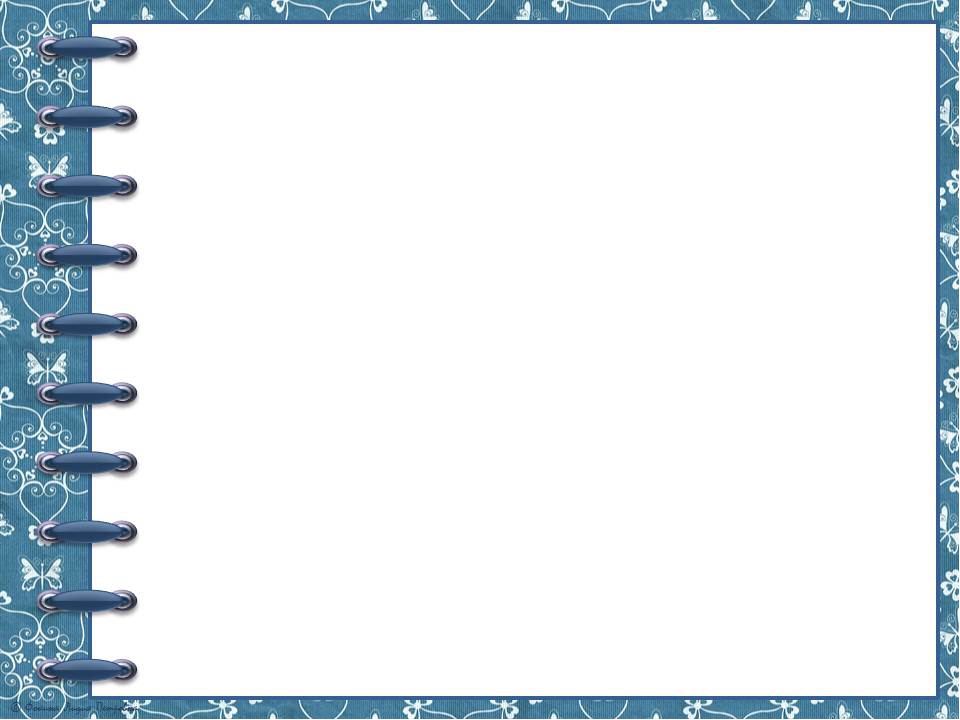 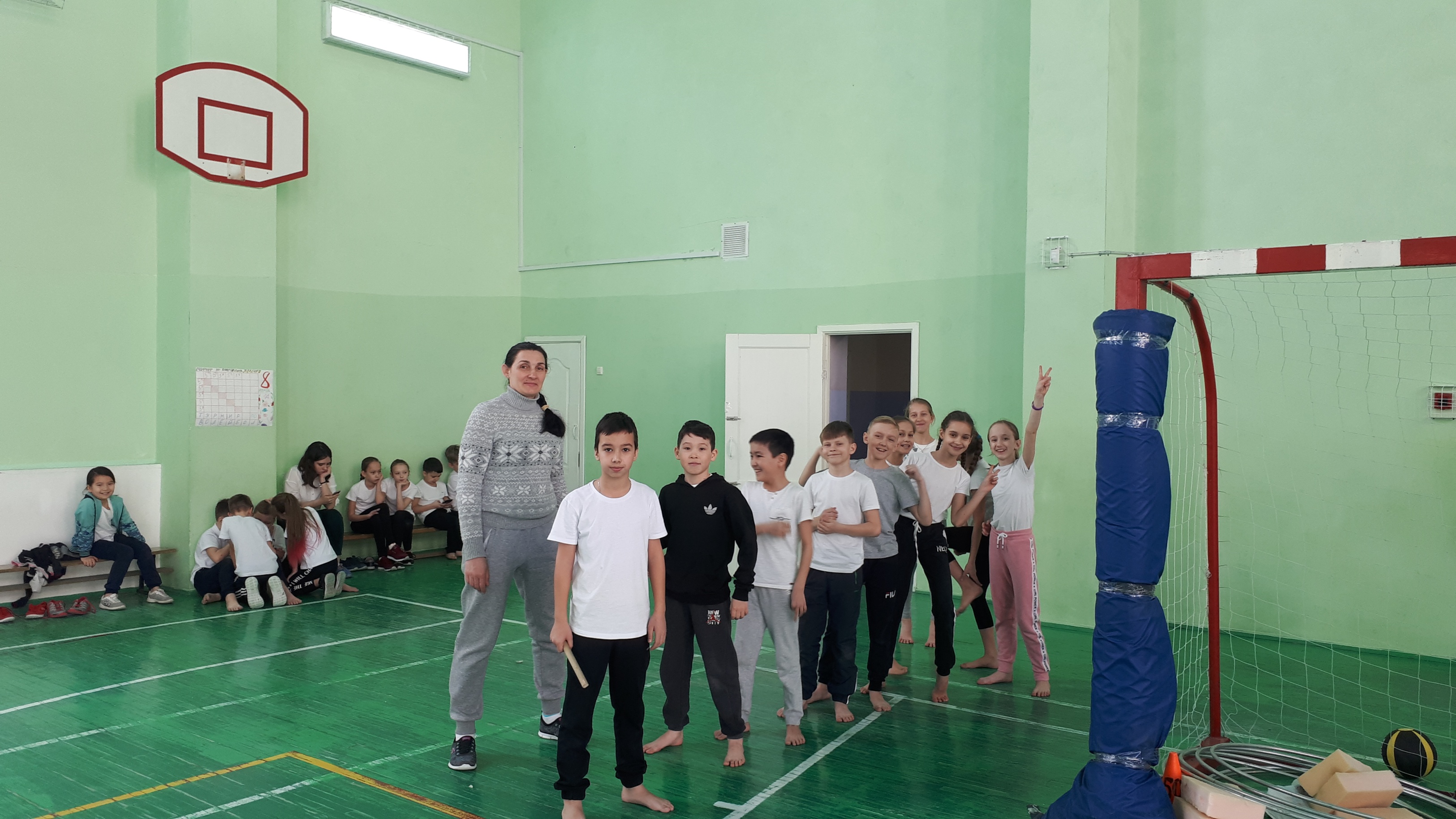  Орунбеков Даниэль – 3 «Г» 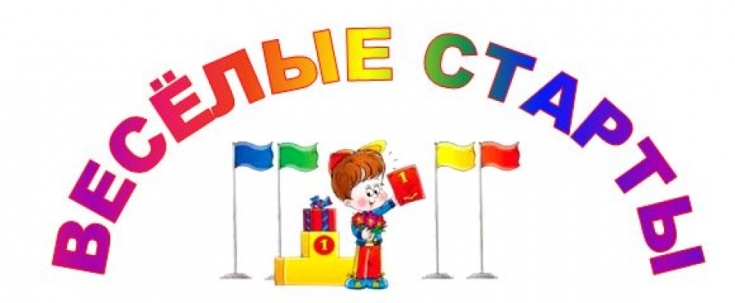 Исаков Муслим – 4 «Б»Лысенко Владислав– 4 «Б»Фоменко Ростислав – 4 «Б»Клыгин Сергей – 4 «Б»Мусиюк Семен – 4 «А»Могилко Анна – 4 «А»Аниканова Алина – 4 «А»Попок Анна – 4 «Б»Асанова Алия – 3 «Г»Скиба Анна – 4 «Б»Головко Кира – 4 «А»Троицкая Мария – 3 «Б»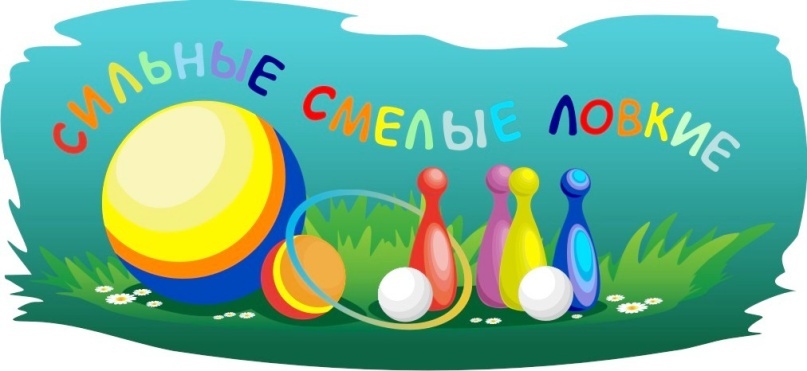 